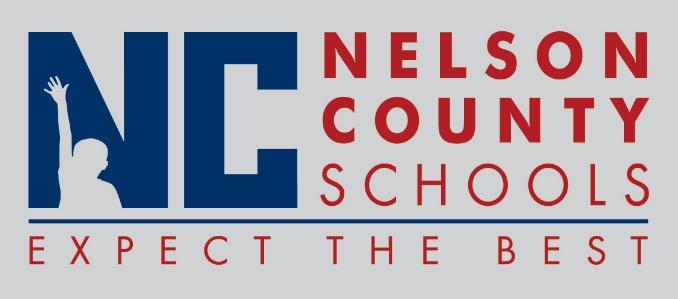 Information PaperNew Hires:	Derek Fields		Math 			NH		Linda Parish		Math/Science		OKH		Maggie Whitfield	Spec Ed		TNHS		Madison Crowe	Bus Monitor		TransTransfers:	Brandon Durbin teacher to BMS from NH. J.P Williamson Teacher BMS to Assistant Principal interim BMS.Chris Upton SPED from FHES to NCHSReinstatements:  NoneOne Year Certification:  NoneClassified Subs: Terry McKenna, Cindy FeathersCertified Substitute:  Sheryl Figg, Ben Nally, Dawn Culver Student Workers: Non-Renewals:  Wayne Hawkins	Cust			ELCResignation:  Holly Derobles		Teacher 		OKH		Carolyn Sanders	Bus Monitor		Trans		Dennis Dow		Teacher		NCHS		Kaitlin Mason		Teacher		NCHS		Jamie Mallard		Cook/Baker		TNHSRetirements:   None     	Reprimands/Terminations:  NoneTo:Nelson County Board of EducationFrom:Bob Morris Executive Director of Student Supportcc:Dr. Anthony Orr, SuperintendentDate:January 5, 2016Re:  Personnel Notifications